Draw a Robot ModelPart I. Proportion Problems ExerciseDirectionsCalculate the proportion problem listed below before you draw a model of your robot. A proportion involves ratios. A proportion is a statement showing that two ratios are equal. If two ratios are equal, their cross products are equal. For example, “a is to b” as “c is to d” used to calculate a proportion and the scale measurements.a : b : : c : d,  a/b = c/d,  b ≠ 0, d ≠ 02 in = 1 ftUse the ratio to write a proportion. Cross multiply to solve.2.	1.5 in = 1 ftUse the ratio to write a proportion. Cross multiply to solve.2.5 in = 1 ftUse the ratio to write a proportion. Cross multiply to solve.Part II. Draw Robot ModelDirectionsDraw a model of your robot. Make a new drawn-to-scale drawing of your robot using rulers and the scale measurements from your calculations. (Refer to the drawings below.) Pick a ratio to convert the life-size measurements to the drawn-to-scale measurements. For example, one foot equals one inch. The ratio will then be used to write a proportion to find the scale measurements.Example 1: Drawing of the Wheels, Bed, and ArmWood wheels with a rubber coatingPlastic bed at a 45 degree angleRobot arm with a hook at the end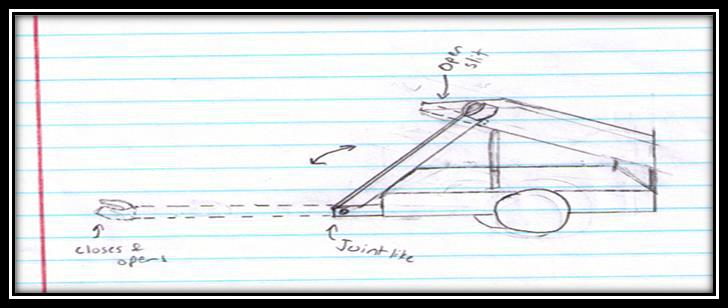 Drawing from the Nimitz High School Robotics TeamExample 2: Drawing of the Robot ArmJoint-like bend allows arm to move from the floor to the open slit in the bed, allowing the arm to grip and drop-off itemsHook at the end opens and closes, allowing it to grip the itemsBoth movements (the bend of the arm and the grip of hook) are powered by servos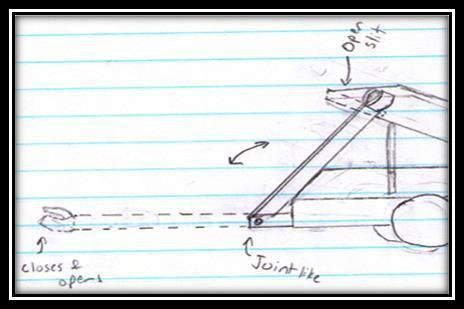 Drawing from the Nimitz High School Robotics TeamExample 3: Drawing of the Base/BedAngled at 45 degreesMade of plasticHas an open slit, allowing the arm to drop off items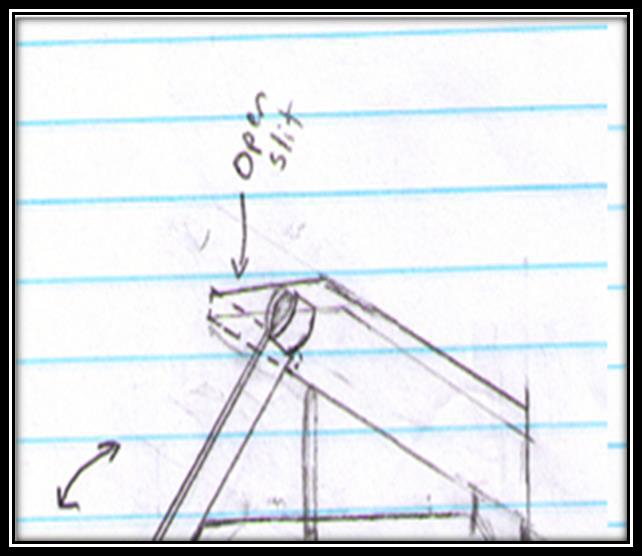 Drawing from the Nimitz High School Robotics TeamExample 4: Drawing of the WheelsWooden wheels covered with the rubber material to increase tractionWheels powered by separate motors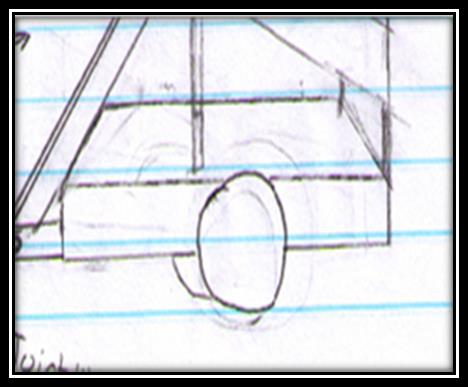 Drawing from the Nimitz High School Robotics Team2 in  =2 in  =X in1 ft2 ft1.5 in=  X in=  X in=  X in1 ft1.5 ft1.5 ft1.5 ft2.5 in=  X in=  X in=  X in1 ft2.5 ft2.5 ft2.5 ft